Д. Смирение как подражание примеру ИисусаНовый Завет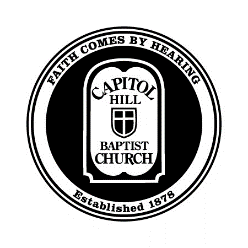 Занятие 13.  Филиппийцам:	       Общение ЦарстваОбщение Царства: Обзор послания ФилиппийцамДата написания
ПредысторияГород Филиппы


Церковь в ФилиппахЦель: Три практические причины	1.
	2.
	3.СодержаниеПривествия (1:1-2)Благодарность за соработничество филиппийцев в благовестии и молитва (1:3-11)Обстоятельства Павла как пример евангельского сотрудничества (1:12-26)Практические наставления для соработничества в благовестиии (1:27–2:30)Жить смело как граждане Царства (1:27–2:30)б)  Жить смиренно как служители Христовы (2:1-11)в)  Жить в повиновении как дети Божьи (2:12-18)г)  Примеры смиренных служителей (2:19-30)Враги евангельского сотрудничества (3:1-6)Цель Евангельского сотрудничества: небеса через терпеливость в страданиях (3:7-4:1)Призывы к сотрудничеству в благовестии (4:2-13)Благодарность за сотрудничество в благовестии (4:10-20)Заключительные приветствия (4:21-23)Основные темыЕвангельское смирениеМолитвы Павла как пример для наших молитв.Б.  Смирение как терпеливое страданиеСмирение в единстве и поддержке друг другаГ.  Смирение как зависимость от Бога